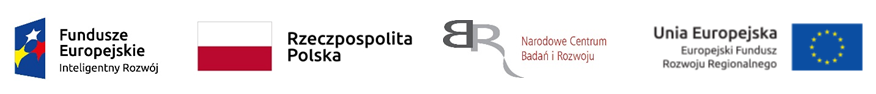 Zaproszenie do negocjacji w postępowaniu o udzielenie zamówienia publicznego „Dostawa oprogramowania do interpretacji danych sejsmicznych wraz licencją i wsparciem technicznym”Znak sprawy: DZP-2310-1/2021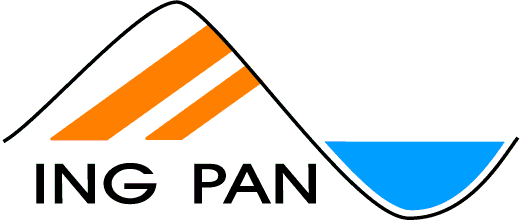 Instytut Nauk Geologicznych PANul. Twarda 51/5500-818 WarszawaNIP: 525-000-88-96INFORMACJE O ZAMAWIAJĄCYM Instytut Nauk Geologicznych PANul. Twarda 51/55, 00-818 Warszawatel. 22 6978700, 22 6978724, fax 22 620 62 23Godziny pracy: 8.00- 16.00 (od poniedziałku do piątku) Strona internetowa: www.ingp.pan.pl, E-mail: ingpan@twarda.pan.plTRYB UDZIELENIA ZAMÓWIENIA Postępowanie prowadzone jest w trybie zamówienia z wolnej ręki na podstawie art. 305 pkt 2  ustawy z dnia 11 września 2019 r. Prawo zamówień publicznych (tj. Dz. U. z 2019, poz. 2019 ze późn. zm. -  dalej „ustawa” lub „uPzp”), w zw. z art. 91 ust. 4 pkt 4 przepisów wprowadzających ustawę - Prawo Zamówień Publicznych z dnia 11 września 2019 r. (Dz.U. z 2019 r. poz. 2020), o szacunkowej wartości przedmiotu zamówienia nie przekraczającej progów unijnych. Mając na uwadze przywołany przepis Zamawiający potwierdza, że:- jedyne zmiany w stosunku do pierwotnych warunków tego zamówienia zostały zawarte w przedmiotowym zapytaniu;- pierwotne warunki zamówienia nie zostały w istotny sposób zmienione i są opublikowane na stronie Zamawiającego pod adresem: https://www.ing.pan.pl/ogloszenia/zamowienia-publiczne/postepowania-wedlug-ustawy-prawo-zamowien-publicznych/artykul/dostawa-oprogramowania-do-interpretacji-danych-sejsmicznych-wraz-licencja-i-wsparciem-technicznym Postępowanie, którego dotyczy niniejszy dokument oznaczone jest numerem: DZP-2310-1/2021W sprawach nieuregulowanych niniejszym zaproszeniem  mają zastosowanie przepisy ustawy wraz z aktami wykonawczymi do ustawy.  OPIS PRZEDMIOTU ZAMÓWIENIA Zgodnie z pierwotnymi warunkami zamówienia.TERMIN WYKONANIA ZAMÓWIENIA Maksymalny termin dostawy: 20 dni od dnia zawarcia umowy. Dostawa oznacza dostarczenie Zamawiającemu oprogramowania, dokumentów i danych dostępowych w sposób opisany w § 5 ust. 2 wzoru umowy. Okres wsparcia technicznego: od podpisana protokołu odbioru dostawy do dnia 30.09.2022 r. WARUNKI UDZIAŁU W POSTĘPOWANIUZgodnie z pierwotnymi warunkami zamówienia.PODSTAWY WYKLUCZENIA Z POSTĘPOWNIA O zamówienie mogą ubiegać się Wykonawcy, którzy nie podlegają wykluczeniu w okolicznościach określonych w art. 108 uPzp.PODWYKONAWCY Zgodnie z pierwotnymi warunkami zamówienia.WYKAZ WYMAGANYCH OŚWIADCZEŃ I DOKUMENTÓW POTWIERDZAJĄCYCH SPEŁNIANIE WARUNKÓW UDZIAŁU W POSTĘPOWANIU ORAZ BRAK PODSTAW WYKLUCZENIAZgodnie z pierwotnymi warunkami zamówienia.INFORMACJE O SPOSOBIE POROZUMIEWANIA SIĘ ZAMAWIAJĄCEGO Z WYKONAWCAMI ORAZ PRZEKAZYWANIA OŚWIADCZEŃ LUB DOKUMENTÓW, A TAKŻE WSKAZANIE OSÓB UPRAWNIONYCH DO POROZUMIEWANIA SIĘ Z WYKONAWCAMIZamawiający dopuszcza  prowadzenie korespondencji i negocjacji w języku angielskim.Umowa zostanie sporządzona w polskiej oraz angielskiej wersji językowej. W przypadku rozbieżności pomiędzy obiema wersjami językowymi rozstrzygająca będzie wersja polska.WYMAGANIA DOTYCZĄCE WADIUM Nie dotyczy. TERMIN ZWIĄZANIA OFERTĄ Okres związania Wykonawcy złożoną ofertą wynosi 90 dni. Bieg terminu związania ofertą rozpoczyna się wraz 
z upływem terminu składania ofert.  OPIS SPOSOBU PRZYGOTOWANIA OFERTY Zamawiający dopuszcza złożenie oferty i wymaganych do niej załączników w języku angielskim na przygotowanych przez zamawiającego wzorach tych dokumentów. TERMIN ZŁOŻENIA OFERTY I NEGOCJACJE  Ofertę należy złożyć wypełniając załącznik nr 1 Formularz ofertowy.Termin złożenia oferty upływa w dniu 05.02.2021r.Niezwłocznie po otwarciu oferty rozpoczną się negocjacje z Wykonawcą.OPIS SPOSOBU OBLICZENIA CENY  Nie dotyczy.OPIS KRYTERIÓW, KTÓRYMI ZAMAWIAJĄCY BĘDZIE SIĘ KIEROWAŁ PRZY WYBORZE OFERTY, WRAZ Z PODANIEM ZNACZENIA TYCH KRYTERIÓW I SPOSOBU OCENY OFERTNie dotyczy.INFORMACJA O FORMALNOŚCIACH, JAKIE POWINNY ZOSTAĆ DOPEŁNIONE PO WYBORZE OFERTY W CELU ZAWARCIA UMOWY W SPRAWIE ZAMÓWIENIA PUBLICZNEGO  Nie dotyczyISTOTNE POSTANOWIENIA UMOWY Zgodnie z załącznikiem nr 2 do Zaproszenia.ZABEZPIECZENIE NALEŻYTEGO WYKONANIA UMOWYZgodnie z pierwotnymi warunkami zamówienia.POUCZENIE O ŚRODKACH OCHRONY PRAWNEJ Zgodnie z pierwotnymi warunkami zamówienia.OCHRONA DANYCH OSOBOWYCHInformacja dotycząca przetwarzania danych osobowych w celu związanym z postępowaniem o udzielenie zamówienia publicznego oraz zawarciem i realizacją umowy o zamówienie publiczne:   Zgodnie z art. 13 ust. 1 i 2 rozporządzenia Parlamentu Europejskiego i Rady (UE) 2016/679 z dnia 27 kwietnia 2016 r. w sprawie ochrony osób fizycznych w związku z przetwarzaniem danych osobowych i w sprawie swobodnego przepływu takich danych oraz uchylenia dyrektywy 95/46/WE (ogólne rozporządzenie o ochronie danych) (Dz. Urz. UE L 119 z 04.05.2016, str. 1), dalej „RODO”, informujemy, że: administratorem Pani/Pana danych osobowych jest Instytut Nauk Geologicznych Polskiej Akademii Nauk, 00-818 Warszawa, ul. Twarda 51/55 (dalej ING PAN);kontakt do inspektora ochrony danych osobowych w ING PAN: ingpan@twarda.pan.pl - w temacie prosimy wpisywać RODO i rodzaj sprawy;Pani/Pana dane osobowe przetwarzane będą na podstawie art. 6 ust. 1 lit. c RODO w celu związanym 
z postępowaniem o udzielenie zamówienia publicznego: „Dostawa oprogramowania do interpretacji danych sejsmicznych wraz licencją i wsparciem technicznym”, DZP-2310-1/2021,  prowadzonym w trybie zamówienia z wolnej ręki;odbiorcami Pani/Pana danych osobowych będą osoby lub podmioty, którym udostępniona zostanie dokumentacja postępowania w oparciu o art. 8 oraz art. 96 ust. 3 ustawy z dnia 29 stycznia 2004 r. - Prawo zamówień publicznych (tj. Dz.U. z 2018 r., poz. 1986 ze zm.), dalej „ustawa PZP”;Pani/Pana dane osobowe będą przechowywane, zgodnie z art. 97 ust. 1 ustawy PZP, przez okres 4 lat od dnia zakończenia postępowania o udzielenie zamówienia, a jeżeli czas trwania umowy przekracza 4 lata, okres przechowywania obejmuje cały czas trwania umowy;obowiązek podania przez Panią/Pana danych osobowych bezpośrednio Pani/Pana dotyczących jest wymogiem ustawowym określonym w przepisach ustawy PZP, związanym z udziałem w postępowaniu o udzielenie zamówienia publicznego;w odniesieniu do Pani/Pana danych osobowych decyzje nie będą podejmowane w sposób zautomatyzowany, stosowanie do art. 22 RODO;posiada Pani/Pan:na podstawie art. 15 RODO prawo dostępu do danych osobowych Pani/Pana dotyczących;na podstawie art. 16 RODO prawo do sprostowania Pani/Pana danych osobowych*;na podstawie art. 18 RODO prawo żądania od administratora ograniczenia przetwarzania danych osobowych z zastrzeżeniem przypadków, o których mowa w art. 18 ust. 2 RODO**;prawo do wniesienia skargi do Prezesa Urzędu Ochrony Danych Osobowych, gdy uzna Pani/Pan, że przetwarzanie danych osobowych Pani/Pana dotyczących narusza przepisy RODO;nie przysługuje Pani/Panu:w związku z art. 17 ust. 3 lit. b, d lub e RODO prawo do usunięcia danych osobowych;prawo do przenoszenia danych osobowych, o którym mowa w art. 20 RODO;na podstawie art. 21 RODO prawo sprzeciwu, wobec przetwarzania danych osobowych, gdyż podstawą   prawną przetwarzania Pani/Pana danych osobowych jest art. 6 ust. 1 lit. c RODO.*  skorzystanie z prawa do sprostowania nie może skutkować zmianą wyniku postępowania o udzielenie zamówienia publicznego ani zmianą postanowień umowy w zakresie niezgodnym z ustawą Pzp oraz nie może naruszać integralności protokołu oraz jego załączników.**  prawo do ograniczenia przetwarzania nie ma zastosowania w odniesieniu do przechowywania, w celu zapewnienia korzystania ze środków ochrony prawnej lub w celu ochrony praw innej osoby fizycznej lub prawnej, lub z uwagi na ważne względy interesu publicznego Unii Europejskiej lub państwa członkowskiego.ZAŁĄCZNIKI  Załącznik nr 1 – Formularz ofertowy.Załącznik nr 2 Istotne postanowienia umowy.